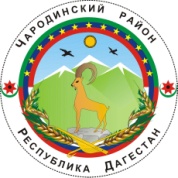 АДМИНИСТРАЦИЯМУНИЦИПАЛЬНОГО ОБРАЗОВАНИЯ «ЧАРОДИНСКИЙ РАЙОН»П О С Т А Н О В Л Е Н И Еот 25 июня 2020 г. № 59   с. ЦурибОб утверждении Порядка опубликования информации об объектах учета реестра муниципального имущества муниципального образования «Чародинский район»В целях эффективного осуществления задач, возложенных на органы местного самоуправления, в соответствии с Гражданским Кодексом Российской Федерации, статьей 16 Федерального закона № 131-Ф3 от 6 октября 2003 года «Об общих принципах организации органов местного самоуправлении в Российской Федерации», пунктом 1.3 приказа Минимущества РД от 12.10.2018 № 96 «О плане-графике («дорожной карте») по выявлению неиспользуемого или неэффективно используемого государственного имущества Республики Дагестан и муниципального имущества Республики Дагестан в целях оказания имущественной поддержки субъектам малого и среднего предпринимательства», руководствуясь  Уставом  муниципального образования «Чародинский район» п о с т а н о в л я е т:1. Утвердить прилагаемый Порядок опубликования информации обобъектах учета реестра муниципального имущества муниципального образования «Чародинский район».2. Контроль за исполнением настоящего постановления возложить на начальника отдела сельского хозяйства, экономики и управления муниципальной собственностью администрации муниципального образования «Чародинский район» 3. Настоящее постановление вступает в силу после его опубликования в районной газете «Ч1АРАДА» и подлежит размещению на официальном сайте администрации муниципального образования «Чародинский район» в информационно-телекоммуникационной сети «Интернет».        Глава администрации  муниципального образования        «Чародинский район»                                                   М.А. Магомедов                                                                                                           Утвержден                                                                                    постановлением администрации                                                                               муниципального образования                                                                                                        «Чародинский район»                                                                                                        от 25 июня 2020 года                                                                                                         №59Порядок опубликования информации об объектах учета реестрамуниципального имущества муниципального образования «Чародинский район»   Настоящий порядок определяет процедуру опубликования в информационно-телекоммуникационной сети «Интернет» (далее - сеть Интернет) информации об объектах учета реестра муниципального имущества муниципального образования «Чародинский район» (далее - муниципальное образование «Чародинский район») в целях обеспечения к ней доступа неопределенного круга лиц, заинтересованных в ее получении. Официальным сайтом муниципального образования в сети Интернет для опубликования информации об объектах учета реестра муниципального имущества является официальный сайт администрации муниципального образования «Чародинский район» Информация, доступ к которой ограничен в соответствии с законодательством Российской Федерации, опубликованию не подлежит. Информация об объектах учета реестра муниципального имущества муниципального образования «Чародинский район» опубликовывается в виде перечня объектов с указанием следующих сведений о них: недвижимое имущество: наименование; кадастровый номер; адрес (местоположение); площадь, основания характеристика (для сооружений); назначение; правообладатель (кроме жилых помещений); наличие ограничения (обременения) объекта; земельные участки:наименование; кадастровый номер; адрес (местоположение); площадь; категория земель; вид разрешенного использования; правообладатель; наличие ограничения (обременения) объекта; юридические лица: наименование;адрес (местонахождение). Опубликование информации об объектах учета реестра муниципального имущества муниципальное образование «Чародинский район» осуществляется на основании сведений, учитываемых функциональным органом Администрации муниципального образования «Чародинский район», осуществляющим от имени __________________ведение реестра муниципального имущества, находящегося на территории муниципального образования «Чародинский район» и за его пределами. Опубликованная информация об объектах учета реестра муниципального имущества муниципального образования «Чародинский район» актуализируется функциональным органом Администрации муниципального образования «Чародинский район», осуществляющим от имени муниципального образования «Чародинский район» ведение реестра муниципального имущества, находящегося на территории муниципального образования «Чародинский район», 2 раза в год в срок до ____ и  ______ текущего года.Сведенияоб опубликовании МНПАНаименование МНПАОфициальное опубликование/ размещение Постановление  Об  утверждении Порядка опубликования информации об объектах учета реестра муниципального имущества муниципального образования «Чародинский район»На сайте МО-Чарода.РФ,в разделе «Документы»